GULBENES NOVADA DOMES LĒMUMSGulbenēPar Gunta Princova iecelšanu Gulbenes novada Beļavas pagasta pārvaldes vadītāja amatāSaskaņā ar Gulbenes novada pašvaldības 2023.gada 10.augusta rīkojumu Nr.GND/7.22/23/30 “Par pretendentu atlases komisijas izveidošanu un nolikuma apstiprināšanu atklāta konkursa rīkošanai” izveidotā pretendentu atlases vērtēšanas komisija, izvērtējot iesniegtos pretendentu pieteikumus un tiem pievienotos dokumentus un uzklausot uz otro kārtu izvirzītos  pretendentus darba intervijā, 2023.gada 19.septembra sēdē nolēma virzīt uz domes sēdi Gunti Princovu iecelšanai Gulbenes novada Beļavas pagasta pārvaldes vadītāja amatā.Ņemot vērā iepriekš minēto, pamatojoties uz Pašvaldību likuma 20.panta piekto daļu, kas nosaka, ka pašvaldības administrācija pašvaldības darbiniekus, kas ir valsts amatpersonas atbilstoši likumam ”Par interešu konflikta novēršanu valsts amatpersonu darbībā”, izraugās atklātā konkursā, un Pašvaldību likuma 10.panta pirmās daļas 10.punktu, kas nosaka, ka dome ir tiesīga izlemt ikvienu pašvaldības kompetences jautājumu; tikai domes kompetencē ir iecelt amatā un atbrīvot no tā pašvaldības iestāžu vadītājus, kā arī citas amatpersonas normatīvajos aktos paredzētajos gadījumos, un ņemot vērā Gulbenes novada Beļavas pagasta pārvaldes vadītāja amata pretendentu atlases komisijas ierosinājumu, atklāti balsojot: ar 10 balsīm "Par" (Ainārs Brezinskis, Aivars Circens, Anatolijs Savickis, Andis Caunītis, Atis Jencītis, Daumants Dreiškens, Guna Pūcīte, Guna Švika, Gunārs Ciglis, Normunds Mazūrs), "Pret" – 1 (Intars Liepiņš), "Atturas" – 2 (Mudīte Motivāne, Normunds Audzišs), "Nepiedalās" – nav, Gulbenes novada dome NOLEMJ:1. IECELT Gunti Princovu, Gulbenes novada Beļavas pagasta pārvaldes vadītāja amatā no 2023.gada 9.oktobra.2. UZDOT Gulbenes novada pašvaldības izpilddirektorei Antrai Sprudzānei noslēgt ar Gunti Princovu darba līgumu uz nenoteiktu laiku, nosakot pārbaudes laiku 3 (trīs) mēneši.3. UZDOT Gulbenes novada pašvaldības administrācijas Juridiskās un  personālvadības nodaļai informēt Valsts ieņēmumu dienestu par valsts amatpersonas statusu šā lēmuma 1.punktā minētajai personai.  Gulbenes novada domes  priekšsēdētājs 						A.Caunītis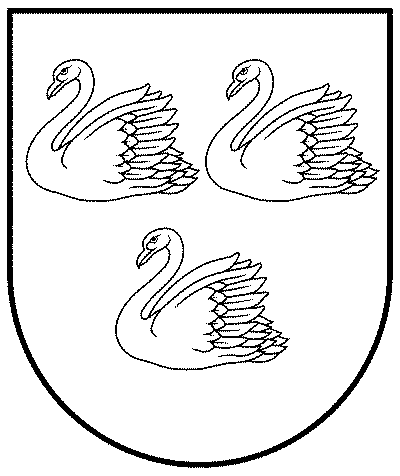 GULBENES NOVADA PAŠVALDĪBAReģ.Nr.90009116327Ābeļu iela 2, Gulbene, Gulbenes nov., LV-4401Tālrunis 64497710, mob.26595362, e-pasts; dome@gulbene.lv, www.gulbene.lv2023.gada 28.septembrī                            Nr. GND/2023/959                            (protokols Nr.15; 85.p.)